PressemeldungBroschüre präsentiert Shop-NeuheitenOnline-Shop für Automatisierungstechnik ergänzt Sortiment / Über 500 neue Produkte und vier neue Marken bei automation24.atEssen, Deutschland – Als Komplettanbieter bietet Automation24 seinen Kunden eine große Auswahl an Automatisierungstechnik vom Sensor bis zum Schaltschrank. Über 500 neue Produkte hat der Online-Shop in den letzten Monaten in sein Sortiment aufgenommen. Außerdem konnten vier weitere namhafte Markenhersteller als neue Lieferanten gewonnen werden. Eine Broschüre fasst die Neuheiten kompakt und übersichtlich zusammen. Die Sortimentserweiterung betrifft unter anderem die Bereiche Prozess- und Positionssensorik. Komplett neu aufgenommen wurden die Kategorien Ethernet Switches, Rechtecksteckverbinder, Regelungstechnik, Zeitrelais, Drehzahlstarter und Drehzahlüberwachung, Maschinenleuchten sowie Gehäuse. Erstmals sind außerdem Produkte der Markenhersteller LED2WORK, Harting, Selec und Fibox enthalten. Auf 20 Seiten stellt die Broschüre alle neuen Produktkategorien vor und bildet somit eine sinnvolle Ergänzung zum Produkthighlight-Katalog des Online-Shops. Sie kann kostenlos unter www.automation24.at/neuheitenbroschuere.htm angefordert werden. Über Automation24Die Automation24 GmbH hat sich auf den Internetversandhandel spezialisiert. Das Komplettsortiment für Automatisierungstechnik umfasst über 2.000 Markenartikel aus den Bereichen Positionssensorik, Prozesssensorik, Steuerungs- und Antriebstechnik, Industrial Ethernet, Regelungstechnik, Industrieleuchten, Schalt- und Schutztechnik, Befehls- und Meldegeräte, Spannungsversorgung, Gehäuse sowie Verbindungstechnik. Sämtliche Produkte sind bei Automation24 bereits bei Kleinstabnahmemengen ab dem ersten Stück zu einem ausgezeichneten Preis-Leistungsverhältnis erhältlich._____________________________________________________________Zeichen (Fließtext inkl. Leerzeichen): 1.051Bei Verwendung wird um Zusendung eines Belegheftes gebeten. Text und Fotos dieser Pressemitteilung stehen für Sie unter news.cision.com/de/automation24 zum Download bereit.Bildmaterial: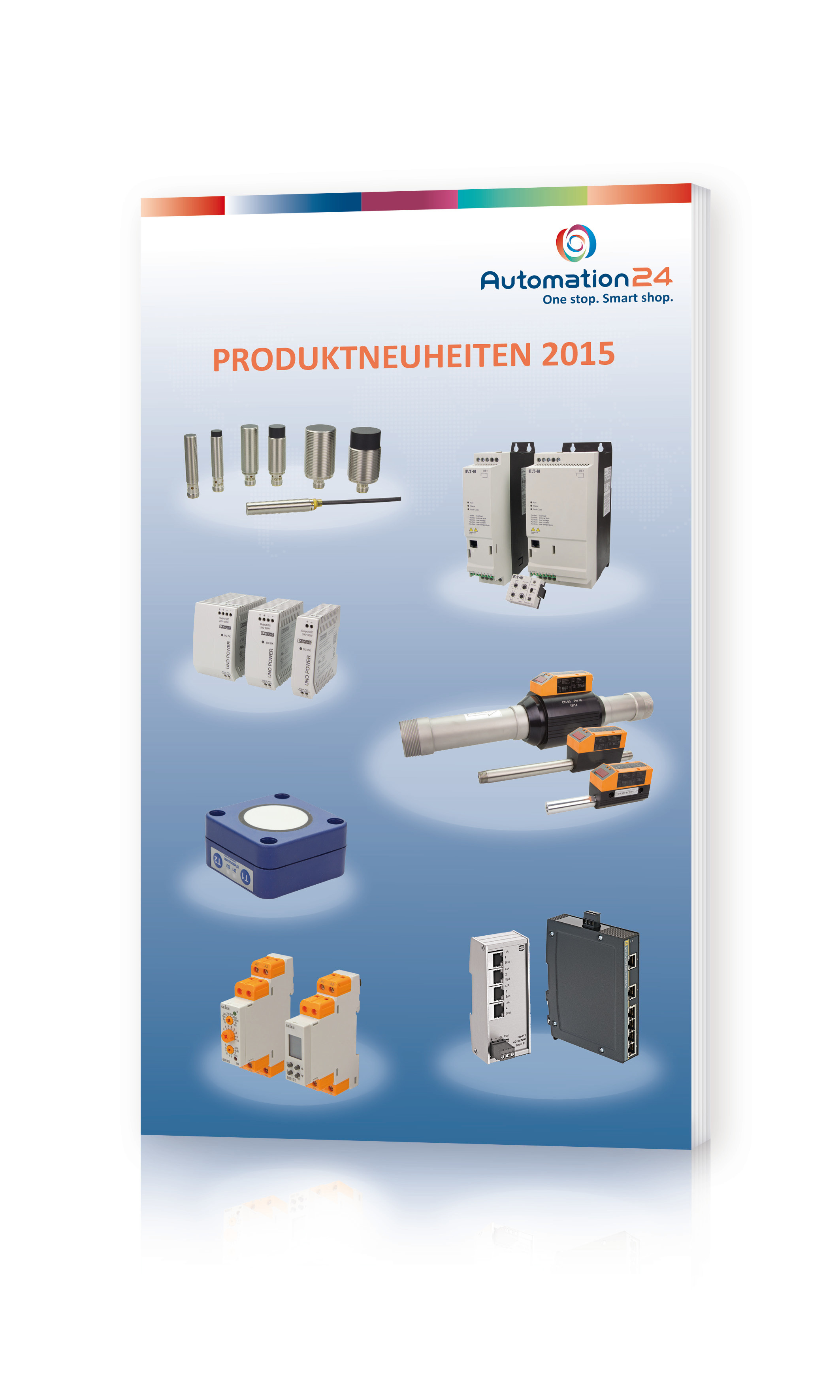 Über 500 neue Produkte präsentiert der Online-Shop Automation24 in seiner Produktneuheiten-Broschüre 2015. Foto: Automation24 GmbH